Депутаты Думы города VI созыва(постановление окружной избирательной комиссии от 14.09.2015 №313)Избирательный округ № 1: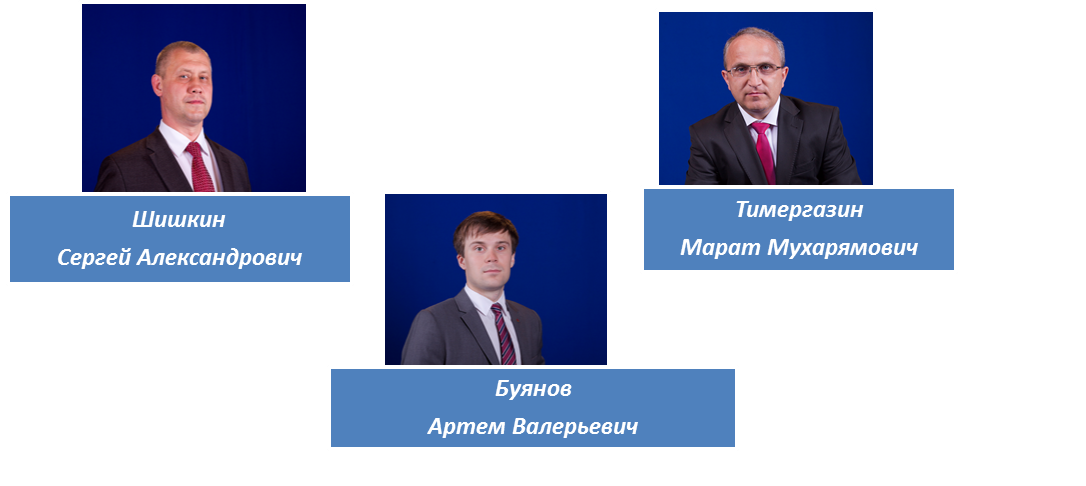 Избирательный округ № 2: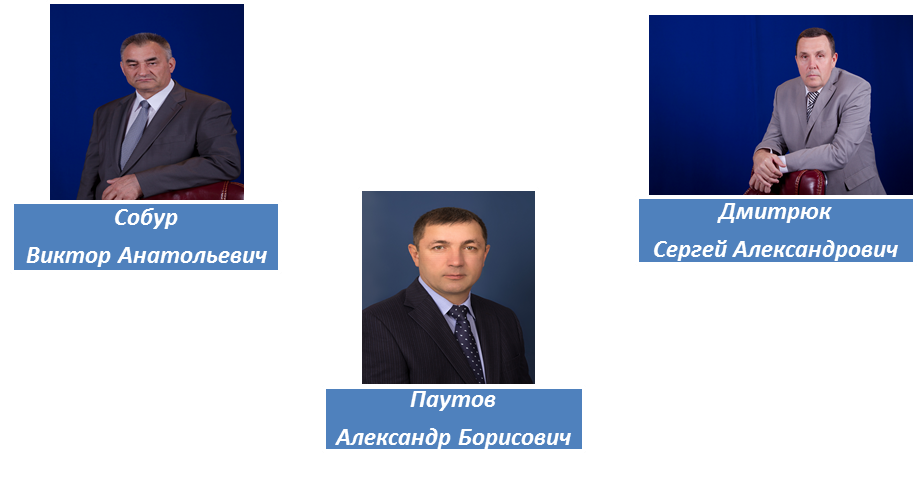 Избирательный округ № 3: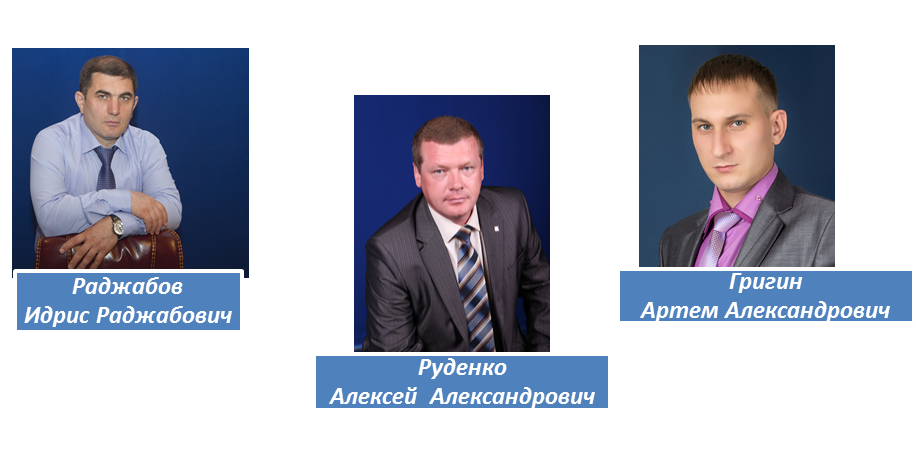 Избирательный округ № 4: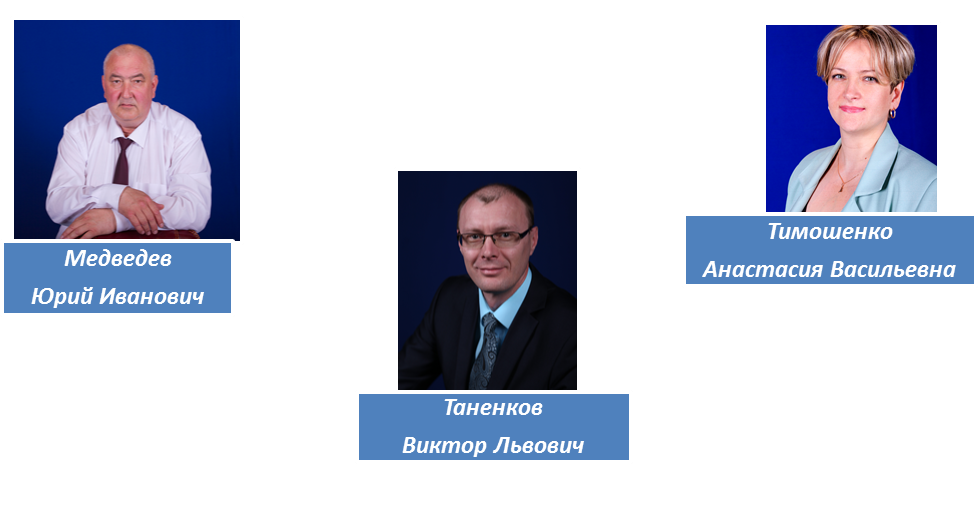 Избирательный округ № 5: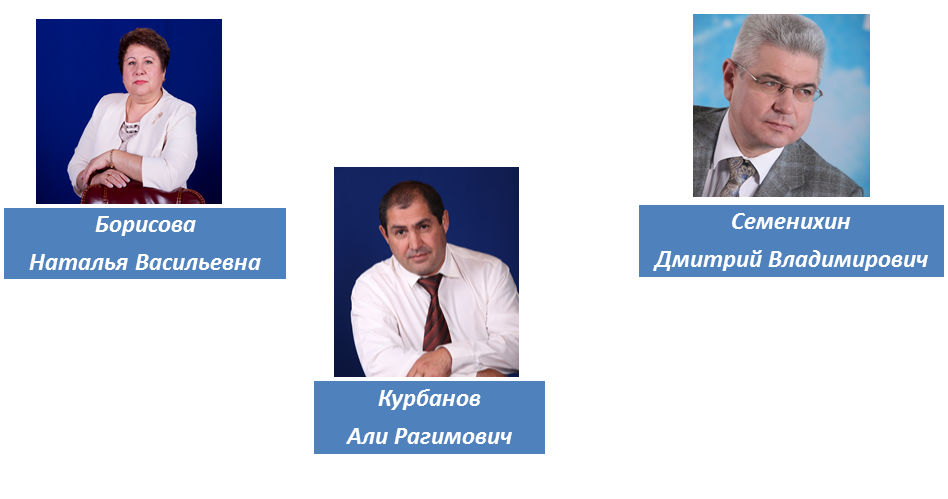 Приложение 1к отчету о результатах деятельности Думы города Покачи в 2015 году, утвержденному решением Думы города  Покачиот_29.04.2016_№__43__ 